PROGRAM WYDARZEŃ
* program wciąż się tworzy więc radzimy śledzić wydarzenie A jeśli ktoś ma pomysł to zachęcamy do współpracy.


7.05.
10:00 Cheder - Wegetariańskie śniadanie
---> https://www.facebook.com/events/1093740060691002/

8.05.
17:00 Bonobo Księgarnia Kawiarnia Podróżnicza - "Dal Bhat power 24 hour, czyli weganka w podróży!"
* prowadzi Martyna Urbańczyk - podróżniczka, wolontariuszką wielu inicjatyw humanitarnych oraz praw zwierząt, autorka bloga podróżniczego Raport Globtroterki
---> https://www.facebook.com/events/927134174070738/

9.05.
19:40 Biała Droga - Dieta wegańska, wegetariańska i RAW w aspekcie Tradycyjnej Medycyny Chińskiej, czyli jak zakochać zdrowie i energię na zielonej diecie - wykład + degustacją + materiały edukacyjne
* poprowadzi mgr Katarzyna Fizia - dietetyk tcm, diet coach, wykładowca, Centrum Medycyny Chińskiej w Krakowie.
---> https://www.facebook.com/events/1545764589052973/

19:00 Kino Pod Baranami - Projekcja filmu "Jutro będzie futro"
---> https://www.facebook.com/events/1776309502597751/

10.05.
17:30 Instytut Socjologii UJ - Aktywizm pro-zwierzęcy w Palestynie
* spotkanie z Liz Tyson, założycielką partnerskiej organizacji Palestinian Animal League Solidarity, która wspiera działania jedynej pro-zwierzęcej organizacji na terenie Palestyny.
---> https://www.facebook.com/events/259322951079668/

11.05.
18:00 Bonobo Księgarnia Kawiarnia Podróżnicza - Warsztaty pierwszej pomocy dzikim zwierzętom w mieście.
* prowadzi Lek. wet. Karolina Ptak z Doktor Ptak - Przychodnia Weterynaryjna Vetika.
---> https://www.facebook.com/events/279490702394044/

12.05
20:00 Pokaz gotowania i konkursy on-line. Czterech blogerów zaprezentuj swoje kultowe dania, które można przygotować w mgnieniu oka.
---> https://www.facebook.com/events/989029777812843/

13.05
14.05.
* (Informacje na temat kolejnych wydarzeń podamy niebawem!)

15.05.
9:00 Pod Mostem Grunwaldzkim - spotykamy się na 40-tym kilometrze Cracovia Maraton przy punkcie kibica Vege Runners, gdzie wspólnie będziemy dopingować zawodników,
Na miejscu ciekawe gadżety i inne atrakcje!

* Poza tym w d dniach od 7 do 21 maja, czyli w ciągu całego tygodnia i trochę dłużej będziemy zbierać prezenty na wielką wiosenną paczkę dla zwierzaków z Przystań Ocalenie.
Prezenty będą zbierane w Bonobo Księgarnia Kawiarnia Podróżnicza.
---> https://www.facebook.com/events/277047895970217/PONADTO przez cały czas trwania Tygodnia, na hasło "WEGE TYDZIEŃ", w poniższych lokalach czekają na Was zniżki i promocje 

* (inne chętne lokale prosimy pisać na Wege Kraków)

- Bar Wegański (zupa lub coś do picia gratis do burgera lub dania dnia)
- Bonobo Księgarnia Kawiarnia Podróżnicza (10% zniżki)
- Cafe Młynek (10% zniżki)
- Green Day Kraków (10% zniżki)
- Green Way Food for Life Kraków (10% zniżki)
- Karma (10% zniżki)
- Krowarzywa (10% zniżki)
- Pierogi z Jasienicy (10% zniżki)
- Szalom Falafel Take Away Israeli Style (10% zniżki)
- Szary Stół- Kuchnia Wegetariańska (10% zniżki)

++++++++++++++++++++++++++

* Mamy też dla Was mnóstwo ciekawych nagród, voucherów i upominków do wygrania na naszych wydarzeniach, a także w konkursach na wydarzeniu. Zachęcamy do uczestnictwa i zabawy 

- C-2 Południe Cafe (kika voucherów na zestaw + ciasto)
- Green Way Food for Life Kraków (5 voucherów o wartości 30 zł każdy)
- Fairma Ethical Design (5 voucherów zniżkowych o 15 %)
- Kino Pod Baranami (bilety na pokaz filmu Jutro będzie futro)
- Krowarzywa (10 voucherów na dowolny burger)
- Magazyn VEGE (darmowe egzemplarze miesięcznika)
- Smaki Roślinne (kilka voucherów)
- WieloPole 3 (2 x kolacja dla dwojga - przystawka, danie główne i deser)
- Vegab (kilka voucherów)

Do wygrania także vouchery na darmowe konsultacje dietetyczne:
- mgr Katarzyna Fizia (1 voucher na konsultację dietetyczną z diagnozą i indywidualnymi zaleceniami + 10 voucherów na uczestnictwo w dowolnie wybranym warsztacie dietetycznym z degustacją ziół i potraw)
- spec. diet. Piotr Tyszewski (3 vouchery na dietetyczną konsultację indywidualną z ułożeniem diety)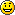 